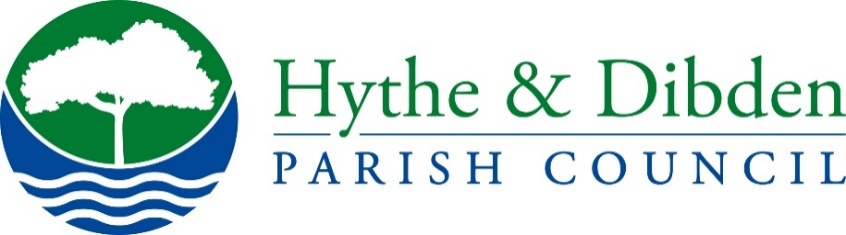 JOB DESCRIPTION – Clerk to the CouncilReports to: The Council through the Chairman of the CouncilDirect Reports: YesCouncil OverviewThe Council owns or controls approximately 200 acres of public land in the Parish including Prospect Place which fronts onto Southampton Water, nine equipped play areas, a multi-purpose sports centre which it leases to a local football club and a parish hall. It also owns and manages 3 Allotment sites providing some 150 plots to local residents. In addition, the Council owns The Grove, which is a "one stop" shop for the Parish Council and New Forest District Council's Local Information Office as well as several local Voluntary Organisations including the CAB and the Disability Advice Centre.    The Parish Council is a statutory consultee in respect of planning applications for both the New Forest District Council and the New Forest National Park Authority. In 2019 the Council commented on around 150 planning applications and over 70 tree applications.A number of local organisations including volunteer groups and local businesses work in partnership with the Council.Job purpose:Develop and manage policy strategy and operations across the Council’s provision by working with elected council members, external bodies and staff. To carry out functions required by law of a local authority’s Proper Officer and to issue all statutory notifications. To provide inspirational leadership to all Parish Council staff To seek opportunities to develop the Council’s services and facilities to meet the needs of the local community.Principle responsibilitiesTo be responsible for ensuring that lawful instructions of the Council in connection with its function as a local authority are carried out and to act as the main point of contact on Council businessTo work with the Council’s elected members, in accordance with the Council’s constitution, to ensure effective leadership and direction for the Council To be accountable to the Council for the effective leadership and management of its personnel, operations, assets (e.g. council buildings), finances and other resources To prepare, in consultation with appropriate members and staff, agendas and minutes for meetings of the Council, its Committee, sub Committees, and Working Parties, to ensure all are prepared for approvalTo advise the Council on and assist in the development of policies and implementation plans. Utilise a range of data sources e.g. local and national political trends, and present appropriately to enable decision making by elected members To ensure the effective implementation of Council’s lawful decisions, policies and projectsTo effectively manage the Council’s business planning process, including those associated with service planning reviews, workforce planning and budget preparation To encourage continuous improvement through quality assurance and performance management To ensure that SLAs (e.g. for support services) and contracts are adhered to and a positive relationship is maintainedTo act as the Responsible Financial Officer and manage the financial records of the Council in accordance with legal requirements and best practice To seek out opportunities to develop the Council’s services in line with the community’s needs, presenting business cases that identify return on investment, benefits and risks to the Council for decision To be proactive in seeking and securing external funding, and build partnerships and relationships to support and develop the Council’s servicesTo ensure the Council’s facilities and programmes are effectively promoted and to prepare, in conjunction with the Council or relevant Committee Chair, press releases about the activities of, or decisions of the CouncilTo attend relevant training, conferences and forums associated with the role or the development of Council services To encourage equality of opportunity in all services and facilities for staff, customers and the communityTo manage health and safety to ensure the well-being and safety of all who visit or work in the facilities provided by the Council To carry out any other duties commensurate with the postPerson Specification Essential Desirable Education / Qualifications and TrainingCiLCA qualification or be prepared to obtain the qualification within 12 months.  Alternatively you should be educated to level 4 or above.Maths GCSE or equivalentECDL or equivalent demonstrable experienceExperienceExperienced in using windows systems i.e. Outlook, Word and ExcelExperienced in Microsoft 365Experience of strategic and operational       managementOffice/Admin experienceExperience of a customer service roleSkills, Knowledge and AbilitiesAbility to work unsociable hours (e.g. evening meetings)Knowledge and experience of how to develop and manage budgetsKnowledge of relevant financial procedures and employment lawKnowledge of policy development in line with community needsKnowledge and understanding of Equal Opportunities legislation and the ability to manage Equal Opportunities in the workplace.Ability to lead and gain buy-in from a diverse range of stakeholders including volunteers and staffExcellent communication, negotiating and interpersonal skills, building a rapport with a range of stakeholdersAble to manage performance, set targets and objectivesAble to deliver through partnership arrangements including through the charity and public sectorsExperience of project managementAble to identify business opportunities / projects and create comprehensive business casesAble to attend and travel to meetings where necessaryEnthusiasm for delivering quality services to the communityWilling to participate in all training relevant to the job roleUnderstand the importance of excellent customer service and how to deliver thisAbility to communicate in a written and oral formAwareness of the need for confidentialityGood interpersonal skills and respectful towards other peopleFlexible approach to work dutiesAbility to work as part of a teamAbility to prioritise workload and work under pressureGood attention to detailProfessional and presentable at all timesAbility to use own initiative and experience to seek solutionsOpen to new ideas, projects and conceptsWorks with tenacity and integrityKnowledge of structure & working of three tier local authorities including concepts of localismThis job description is not exhaustive but is intended as a guide to the principal duties and responsibilities of the post.   Post holders may be asked to undertake other duties and responsibilities commensurate with the grade of the post. It will be subject to periodic review within the scope and general level of responsibility attached to the post. This job description is not exhaustive but is intended as a guide to the principal duties and responsibilities of the post.   Post holders may be asked to undertake other duties and responsibilities commensurate with the grade of the post. It will be subject to periodic review within the scope and general level of responsibility attached to the post. This job description is not exhaustive but is intended as a guide to the principal duties and responsibilities of the post.   Post holders may be asked to undertake other duties and responsibilities commensurate with the grade of the post. It will be subject to periodic review within the scope and general level of responsibility attached to the post. 